Gerard Joling – Christmas on the dance(3rd)floor(Tekst schuingedrukt is van achtergrondzangers) 0) 0.00 : Baslijn start (schrikkende persoon buiten)1) A, B, C0.08 : COUPLET 1: start stoepje & draaideur buiten &BG (duur 21 sec)Tonight, I wanna see stars in your eyes  You and I will party like it’s ‘99Get up, get upAll I wanna do isGet up, get upAll you wanna do isGet up, get upJust put on your snow boots and dance   2)0.39: COUPLET 2: start lift (duur 17 sec)It’s Christmas, Christmas on the dance floorIt’s Christmas, Christmas on the dance floor3)0.56: COUPLET 3: start op de gang op 3e V bij openende liftdeuren (duur 20 sec)Bring on the lights, turn on the music   Give your love and happiness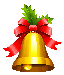 Because Christmas on the dance floorOoooooooohhhhh4)1.16: COUPLET 4: start koffieautomaat (duur 15 sec)Let’s dance DanceLet’s dance to last Christmas againLast Christmas, I gave you my heart   Come inside Let’s heat up this cold winter night   5)1.31: COUPLET 5: start picknick/pilaar 3e V (duur 17 sec)EverybodyGet up, get upAll I wanna do isGet up, get upAll you wanna do isGet up, get upJust kick off your snow boots and dance6)1.48: COUPLET 6: start bij plant rechts achterin 3e V (duur 15 sec)It’s Christmas, Christmas on the dance floorIt’s Christmas, Christmas on the dance floor7)2.03: COUPLET 7: start tussen 2 picknicktafels achterin 3e V (duur 21 sec)Bring on the lights, turn on the musicGive your love and happinessBecause It’s Christmas on the dance floorOoooooooohhhhh8)2.24: COUPLET 8: start kamer Marian/ ronde tafels & zitjes (duur 20 sec)Get up, get upSnow boots on the dance floorGet up, get up….Get up, get upSnowflakes on the dance floor Have yourself a merry Christmas time9)2.44: COUPLET 9: start voor lokaal 3.308 / in bibliotheek? (duur 16 sec.)It’s Christmas, ooohhh, Christmas on the dance floorIt’s Christmas, Christmas on the dance floor10)3.00: COUPLET 10: iedereen verzamelen voor de finale, bij 3 picknicktafels (voor de pantry) (duur 20 sec.)Bring on the lights, turn on the musicGive your love and happinessBecause It’s Christmas on the dance floorOoooooooohhhhh11)3.20 COUPLET 11 eindshot bij verzamelpunt (duur 16? Seconden)ChristmasHhooooohoooo Einde 3.36